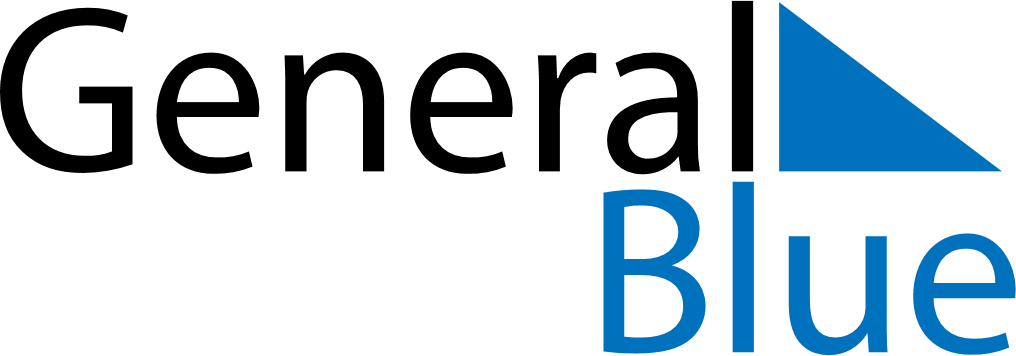 February 2021February 2021February 2021February 2021IcelandIcelandIcelandSundayMondayTuesdayWednesdayThursdayFridayFridaySaturday123455678910111212131415161718191920BolludagurSprengidagurAsh WednesdayWoman’s Day212223242526262728